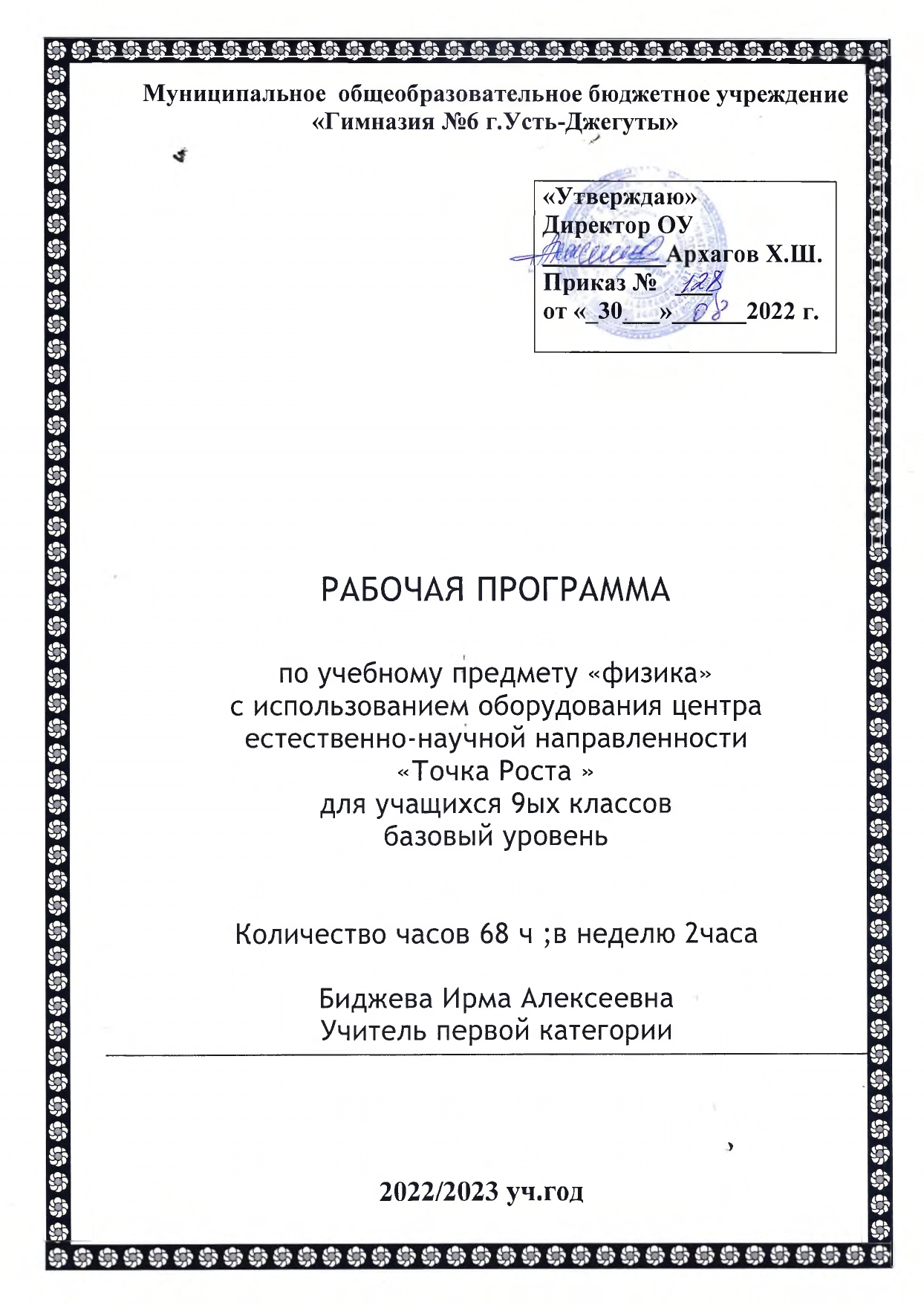 Ожидаемые образовательные результаты в рамках ГОСРабочая программа для 9 класса составлена на основе авторской программы  О.Ф. Кабардина, в соответствии с федеральным компонентом государственного образовательного стандартаобщего образования и в соответствии с примерной программой  основного общего образовании «Физика 9 класс».В результате изучения физики ученик должензнать/понимать:смысл понятий:физическое явление, физический закон, взаимодействие, инерция,атом, атомное ядро, ионизирующее излучениесмысл физических величин:путь, скорость, сила, работа, мощность, кинетическая энергия, потенциальная энергия;смысл физических законов:Ньютона, всемирного тяготения, сохранения импульса и механической энергии;уметь:описывать и объяснять физические явления:равноускоренное прямолинейное движение, радиоактивность;использовать физические приборы и измерительные инструменты для измерения физических величин:расстояния, промежутка времени, силы;выражать результаты измерений и расчетов в единицах Международной системы;приводить примеры практического использования физических знаний о явлениях;решать задачи на применение изученных физических законов: первого и второго законов Ньютона;осуществлять самостоятельный поиск информации естественнонаучного содержания с использованием различных источников (учебных текстов, справочных и научно-популярных изданий, компьютерных баз данных, ресурсов Интернета), ее обработку и представление в разных формах (словесно,  математических символов, рисунков);использовать приобретенные знания и умения в практической деятельности и повседневной жизнидля обеспечения безопасности в процессе использования транспортных средств, электробытовых приборов, электронной техники.В основе реализации программы лежит компетентностный подход, направленный на формирование и развитие следующих компетентностей: коммуникативных, социальных, общекультурных, информационных, познавательных, рефлексивных.Учебно-тематический планпо физике (2 часа в неделю, всего 68 ч.)УМК «Физика. 9 класс». Авторы: Кабардин О.Ф.Темы проектов,  исследовательских работ, социальных/учебных практик учащихсяКалендарно-тематический план(2 ч в неделю, всего 68 ч)УМК «Физика. 9 класс». Авторы: Кабардин О.Ф.№ п/пТематический блокКол-во часовРазделыРазделыРазделы1.Физика и физические методы изучения природы.1 ч2.Законы механического движения.23 ч3.Законы сохранения.12 ч4.Квантовые явления.15 ч5.Строение и эволюция Вселенной.11 чРезерв1 чВсего:68 чПрактическая частьПрактическая частьПрактическая частьКонтрольные работыКонтрольные работы5 чЛабораторные работыЛабораторные работы3чТестыТесты6 чКоличество уроков с использованием ИКТКоличество уроков с использованием ИКТ30 %Количество проектовКоличество проектов2№ п/пТема проектов,  исследовательских работ, социальных/учебных практикСроки реализации1Информационно-исследовательский проект по  теме «Тепловые машины».II триместр2Информационный проект по  теме «Солнечная система».III триместр№урокаНаименование тем  уроковДата проведенияДата проведенияДата проведенияДата проведенияДата проведенияДата проведенияДата проведенияДата проведенияДата проведенияДата проведенияДата проведенияДата проведенияДата проведенияДата проведенияДата проведенияДата проведенияДата проведенияДата проведенияДата проведенияДата проведенияДата проведенияДата проведенияДата проведения№урокаНаименование тем  уроковПланПланПланПланПланПланПланПланПланПланфактфактфактфактфактфактфактфактфактфактфактфактПримечание№урокаНаименование тем  уроков9а9б9б9б9б9б9б9б9б9б9а9а9а9а9а9а9а9а9а9б9б9бПримечание№урокаНаименование тем  уроков9а9б9б9б9б9б9б9б9б9б           1. Физика и физические методы изучения природы. 1 ч.	           1. Физика и физические методы изучения природы. 1 ч.	           1. Физика и физические методы изучения природы. 1 ч.	           1. Физика и физические методы изучения природы. 1 ч.	           1. Физика и физические методы изучения природы. 1 ч.	           1. Физика и физические методы изучения природы. 1 ч.	           1. Физика и физические методы изучения природы. 1 ч.	           1. Физика и физические методы изучения природы. 1 ч.	           1. Физика и физические методы изучения природы. 1 ч.	           1. Физика и физические методы изучения природы. 1 ч.	           1. Физика и физические методы изучения природы. 1 ч.	           1. Физика и физические методы изучения природы. 1 ч.	           1. Физика и физические методы изучения природы. 1 ч.	           1. Физика и физические методы изучения природы. 1 ч.	           1. Физика и физические методы изучения природы. 1 ч.	           1. Физика и физические методы изучения природы. 1 ч.	           1. Физика и физические методы изучения природы. 1 ч.	           1. Физика и физические методы изучения природы. 1 ч.	           1. Физика и физические методы изучения природы. 1 ч.	           1. Физика и физические методы изучения природы. 1 ч.	           1. Физика и физические методы изучения природы. 1 ч.	           1. Физика и физические методы изучения природы. 1 ч.	           1. Физика и физические методы изучения природы. 1 ч.	           1. Физика и физические методы изучения природы. 1 ч.	           1. Физика и физические методы изучения природы. 1 ч.	Вводный инструктаж по охране труда. Научный метод познания. Гипотезы и теории.01.0901.0901.0901.0901.0905.0905.0905.0905.0905.0905.09                2. Законы механического движения. 23 ч.	                2. Законы механического движения. 23 ч.	                2. Законы механического движения. 23 ч.	                2. Законы механического движения. 23 ч.	                2. Законы механического движения. 23 ч.	                2. Законы механического движения. 23 ч.	                2. Законы механического движения. 23 ч.	                2. Законы механического движения. 23 ч.	                2. Законы механического движения. 23 ч.	                2. Законы механического движения. 23 ч.	                2. Законы механического движения. 23 ч.	                2. Законы механического движения. 23 ч.	                2. Законы механического движения. 23 ч.	                2. Законы механического движения. 23 ч.	                2. Законы механического движения. 23 ч.	                2. Законы механического движения. 23 ч.	                2. Законы механического движения. 23 ч.	                2. Законы механического движения. 23 ч.	                2. Законы механического движения. 23 ч.	                2. Законы механического движения. 23 ч.	                2. Законы механического движения. 23 ч.	                2. Законы механического движения. 23 ч.	                2. Законы механического движения. 23 ч.	                2. Законы механического движения. 23 ч.	                2. Законы механического движения. 23 ч.	Основные понятия кинематики. Система отсчета.05.0905.0905.0905.0905.0905.0905.0905.0906.0906.0906.0906.0906.09Векторные и скалярные величины. Перемещение.08.0908.0908.0908.0908.0908.0908.0908.0912.0912.0912.0912.0912.09Равномерное прямолинейное движение. Скорость и перемещение.12.0912.0912.0912.0912.0912.0912.0912.0913.0913.0913.0913.0913.09Равноускоренное движение. Ускорение. Мгновенная скорость.15.0915.0915.0915.0915.0915.0915.0915.0919.0919.0919.0919.0919.09Решение задач «ПРД»19.0919.0919.0919.0919.0919.0919.0919.0920.0920.0920.0920.0920.09Входная контрольная работа   22.0922.0922.0922.0922.0922.0922.0922.0926.0926.0926.0926.0926.09Анализ контрольной работы Решение задач по теме «Равномерное и равноускоренное движение».26.0926.0926.0926.0926.0926.0926.0927.0927.0927.0927.0927.0927.09Решение задач по РПД29.0929.0929.0929.0929.0929.0929.0903.1003.1003.1003.1003.1003.10. Относительность движения.03.1003.1003.1003.1003.1003.1003.1004.1004.1004.1004.1004.1004.10Решение задач06.1006.1006.1006.1006.1006.1006.1010.1010.1010.1010.1010.1010.10Первый и второй законы Ньютона 10.1010.1010.1010.1010.1010.1010.1011.1011.1011.1011.1011.1011.10Законы Ньютона 13.1013.1013.1013.1013.1013.1013.1017.1017.1017.1017.1017.1017.10Решение задач на Законы Ньютона17.1017.1017.1017.1017.1017.1017.1018.1018.1018.1018.1018.1018.10Контрольная работа №1 по теме «Кинематика».20.1020.1020.1020.1020.1020.1020.1024.1024.1024.1024.1024.1024.10Анализ контрольной работы. Работа над ошибками.24.1024.1024.1024.1024.1024.1025.1025.1025.1025.1025.1025.1025.10Движение тела, брошенного вертикально вверх27.1027.1027.1027.1027.1027.1007.1107.1107.1107.1107.1107.1107.11Закон всемирного тяготения. Гравитационная постоянная07.1107.1107.1107.1107.1107.1108.1108.1108.1108.1108.1108.1108.11Самостоятельная работа на Законы Динамики10.1110.1110.1110.1110.1110.1114.1114.1114.1114.1114.1114.1114.11Ускорение свободного падения на Земле и других планетах14.1114.1114.1115.1115.1115.1115.1115.1115.1115.1115.1115.1115.1115.11Криволинейное движение 17.1117.1117.1121.1121.1121.1121.1121.1121.1121.1121.1121.1121.1121.1121.11Искусственные спутники Земли. Подготовка к контрольной работе № 2.21.1121.1121.1122.1122.1122.1122.1122.1122.1122.1122.1122.1122.1122.1122.11Контрольная работа №2 по теме «Законы Ньютона».24.1124.1124.1128.1128.1128.1128.1128.1128.1128.1128.1128.1128.1128.1128.11Анализ контрольной работы. Работа над ошибками.28.1128.1128.1129.1129.1129.1129.1129.1129.1129.1129.1129.1129.1129.1129.11                                    3. Законы сохранения. 12 ч.                                    3. Законы сохранения. 12 ч.                                    3. Законы сохранения. 12 ч.                                    3. Законы сохранения. 12 ч.                                    3. Законы сохранения. 12 ч.                                    3. Законы сохранения. 12 ч.                                    3. Законы сохранения. 12 ч.                                    3. Законы сохранения. 12 ч.                                    3. Законы сохранения. 12 ч.                                    3. Законы сохранения. 12 ч.                                    3. Законы сохранения. 12 ч.                                    3. Законы сохранения. 12 ч.                                    3. Законы сохранения. 12 ч.                                    3. Законы сохранения. 12 ч.                                    3. Законы сохранения. 12 ч.                                    3. Законы сохранения. 12 ч.                                    3. Законы сохранения. 12 ч.                                    3. Законы сохранения. 12 ч.                                    3. Законы сохранения. 12 ч.                                    3. Законы сохранения. 12 ч.                                    3. Законы сохранения. 12 ч.                                    3. Законы сохранения. 12 ч.                                    3. Законы сохранения. 12 ч.                                    3. Законы сохранения. 12 ч.                                    3. Законы сохранения. 12 ч.Импульс тела. Импульс силы01.1201.1201.1205.1205.1205.1205.1205.1205.1205.1205.1205.12Решение задач05..1205..1205..1206.1206.1206.1206.1206.1206.1206.1206.1206.12Потенциальная энергия гравитационного притяжения .08.1208.1208.1212.1212.1212.1212.1212.1212.1212.1212.1212.12Работа. Решение задач12.1212.1212.1213.1213.1213.1213.1213.1213.1213.1213.1213.12 Подготовка к контрольной работы .15..1215..1215..1219.1219.1219.1219.1219.1219.1219.1219.1219.12. Промежуточная контрольная работа19.1219.1219.1220.1220.1220.1220.1220.1220.1220.1220.1220.12Анализ контрольной работы. Кинетическая энергия22.1222.1222.1209.0109.0109.0109.0109.0109.0109.0109.0109.01Решение задач по теме «Работа и мощность».09..0109..0109..0110.0110.0110.0110.0110.0110.0110.0110.01потенциальной энергии при упругой деформации тела 12.0112.0112.0116.0116.0116.0116.0116.0116.0116.0116.01 Лабораторная работа №1Закон сохранения механической энергии.16.0116.0116.0117.0117.0117.0117.0117.0117.0117.0117.01Решение задач по теме: «Законы сохранения».19..0119..0119..0123.0123.0123.0123.0123.0123.0123.0123.01Лабораторная работа «2Закон сохранения в тепловых процессах.23.0123.0123.0124.0124.0124.0124.0124.0124.0124.0124.01Работа и количество теплоты. Первый закон термодинамики.26.0126.0126.0130.0130.0130.0130.0130.0130.0130.0130.01Решение задач по теме: «Законы сохранения». Подготовка  к контрольной работе.30.0130.0130.0131.0131.0131.0131.0131.0131.0131.0131.01Контрольная работа №3 по теме «Законы сохранения».02.0202.0202.0206.0206.0206.0206.0206.0206.0206.0206.02Анализ контрольной работы. Работа над ошибками.06.0206.0206.0207.0207.0207.0207.0207.0207.0207.0207.02Защита проекта «Тепловые машины»09.0209.0209.0213.0213.0213.0213.0213.0213.0213.0213.02                                    4. Квантовые явления.15ч.                                    4. Квантовые явления.15ч.                                    4. Квантовые явления.15ч.                                    4. Квантовые явления.15ч.                                    4. Квантовые явления.15ч.                                    4. Квантовые явления.15ч.                                    4. Квантовые явления.15ч.                                    4. Квантовые явления.15ч.                                    4. Квантовые явления.15ч.                                    4. Квантовые явления.15ч.                                    4. Квантовые явления.15ч.                                    4. Квантовые явления.15ч.                                    4. Квантовые явления.15ч.                                    4. Квантовые явления.15ч.                                    4. Квантовые явления.15ч.                                    4. Квантовые явления.15ч.                                    4. Квантовые явления.15ч.                                    4. Квантовые явления.15ч.                                    4. Квантовые явления.15ч.                                    4. Квантовые явления.15ч.                                    4. Квантовые явления.15ч.                                    4. Квантовые явления.15ч.                                    4. Квантовые явления.15ч.                                    4. Квантовые явления.15ч.                                    4. Квантовые явления.15ч.Открытие электрона. Опыты Резерфорда. 13.0213.0214.0214.0214.0214.0214.0214.0214.0214.0214.02Излучение и поглощение света атомами.16.0216.0216.0216.0216.0216.0216.0216.0216.0220.0220.02Атомное ядро.20.0220.0220.0220.0220.0220.0220.0220.0220.0221.0221.02Дефект массы ядра. Энергия связи.23.0223.0223.0223.0223.0223.0223.0223.0223.0227.0227.02Радиоактивные превращения ядер. Закон радиоактивного распада.27.0227.0227.0227.0227.0227.0227.0227.0227.0228.0228.0228.0228.0228.02Радиоактивные изотопы в природе.02.0302.0302.0302.0302.0302.0302.0302.0302.0306.0306.0306.0306.0306.03Уравнения радиоактивных распадов.06..0306..0306..0306..0306..0306..0306..0306..0306..0307.0207.0207.0207.0207.02Экспериментальные методы регистрации заряженных частиц. Лабораторная работа №309..0309..0309..0309..0309..0309..0309..0309..0309..0313.0313.0313.0313.0313.03Ядерная реакция. Энергетический выход реакции.13.0313.0313.0313.0313.0313.0313.0313.0313.0314.0314.0314.0314.0314.03Термоядерная реакция. Источники энергии Солнца и звезд. 20..0320..0320..0320..0320..0320..0320..0320..0320..0320.0320.0320.0320.0320.03Ядерный реактор. Термоядерный синтез.23.0323.0323.0323.0323.0323.0323.0323.0323.0321.0321.0321.0321.0321.03Инструктаж по охране труда. Взаимодействие излучений с веществом. Доза излучения. Радиация. 03.0403.0403.0403.0403.0403.0403.0403.0403.0403.0403.0403.0403.0403.04Обобщающий урок по  теме «Квантовые явления». 06.0406.0406.0406.0406.0406.0406.0406.0406.0404.0404.0404.0404.0404.04Контрольная работа №4 по теме «Квантовые явления».10.0410.0410.0410.0410.0410.0410.0410.0410.0410.0410.0410.0410.0410.04Анализ контрольной работы. Работа над ошибками. Повторение: Инерция. Законы Ньютона.13.0413.0413.0413.0413.0413.0413.0413.0413.0411.0411.0411.0411.0411.04                                5. Строение Вселенной.11 ч.                                5. Строение Вселенной.11 ч.                                5. Строение Вселенной.11 ч.                                5. Строение Вселенной.11 ч.                                5. Строение Вселенной.11 ч.                                5. Строение Вселенной.11 ч.                                5. Строение Вселенной.11 ч.                                5. Строение Вселенной.11 ч.                                5. Строение Вселенной.11 ч.                                5. Строение Вселенной.11 ч.                                5. Строение Вселенной.11 ч.                                5. Строение Вселенной.11 ч.                                5. Строение Вселенной.11 ч.                                5. Строение Вселенной.11 ч.                                5. Строение Вселенной.11 ч.                                5. Строение Вселенной.11 ч.                                5. Строение Вселенной.11 ч.                                5. Строение Вселенной.11 ч.                                5. Строение Вселенной.11 ч.                                5. Строение Вселенной.11 ч.                                5. Строение Вселенной.11 ч.                                5. Строение Вселенной.11 ч.Видимые движения небесных светил. Древние взгляды на мир. Повторение: Закон всемирного тяготения. 17..0417..0417..0417..0417..0417.0417.0417.0417.0417.0417.0417.0417.0417.04Гелиоцентрическая система мира. Повторение: Вес тела. Невесомость. Перегрузка.20.0420.0420.0420.0420.0418.0418.0418.0418.0418.0418.0418.0418.0418.04Физическая природа планет Солнечной системы. 24.0424.0424.0424.0424.0424.0424.0424.0424.0424.0424.0424.0424.0424.04Малые тела Солнечной системы..27.0427.0427.0427.0427.0425.0425.0425.0425.0425.0425.0425.0425.0425.04Строение и физические свойства  Солнца. Характеристики звезд. 01.0501.0501.0501.0501.0501.0501.0501.0501.0501.0501.0501.0501.0501.05Состав и структура Галактики. Строение Вселенной. Повторение: Работа и количество теплоты.04..0504..0504..0504..0502.0502.0502.0502.0502.0502.0502.0502.0502.0502.05Обобщение раздела «Строение Вселенной». Повторение: Первый закон термодинамики.08.0508.0508.0508.0508.0508.0508.0508.0508.0508.0508.0508.0508.0508.05Тест по теме «Строение Вселенной». Повторение:Ядерная реакция. Энергетический выход реакции.11.0511.0511.0511.0509.0509.0509.0509.0509.0509.0509.0509.0509.0509.05. Итоговая контрольная работа.15.0515.0515.0515.0515.0515.0515.0515.0515.0515.0515.0515.0515.0515.05Обобщение материла за курс 9 класса. Подготовка к итоговой контрольной работе.18.0518.0518.0518.0516.0516.0516.0516.0516.0516.0516.0516.0516.0516.0516.0516.0567-68Защита проекта по теме «Солнечная система». Повторение: Термоядерная реакция24.0524.0524.0524.0522.0522.0522.0522.0522.0522.0522.0522.0522.0522.0522.0522.05